ESCOLA ________________________________________DATA:_____/_____/_____PROF:______________________________________________TURMA:___________NOME:_______________________________________________________________AVALIAÇÃO DE MATEMÁTICAUm pedreiro recebeu, o pagamento pelo seu trabalho, de maneira parcelada. As parcelas ficaram da seguinte maneira: 22.000 / 14.000 / 10.000 / 5.000. Quanto ele recebeu pela obra?(    ) 62.000(    ) 51.000(    ) 70.000O numero natural resultante da adição de 2.467 e 347 é:(    ) 2.704(    ) 2.814(    ) 5.937O resultado da subtração abaixo é:679 – 38(    ) 299(    ) 631(    ) 641O resultado da expressão abaixo é:4 x 1000 + 3 x 10 + 5 x 1(    ) 4035(    ) 5034(    ) 4305Uma escola montou 4 times para arrecadar alimentos para uma instituição de caridade, o gráfico abaixo mostra a quantidade de alimentos arrecadados por cada time.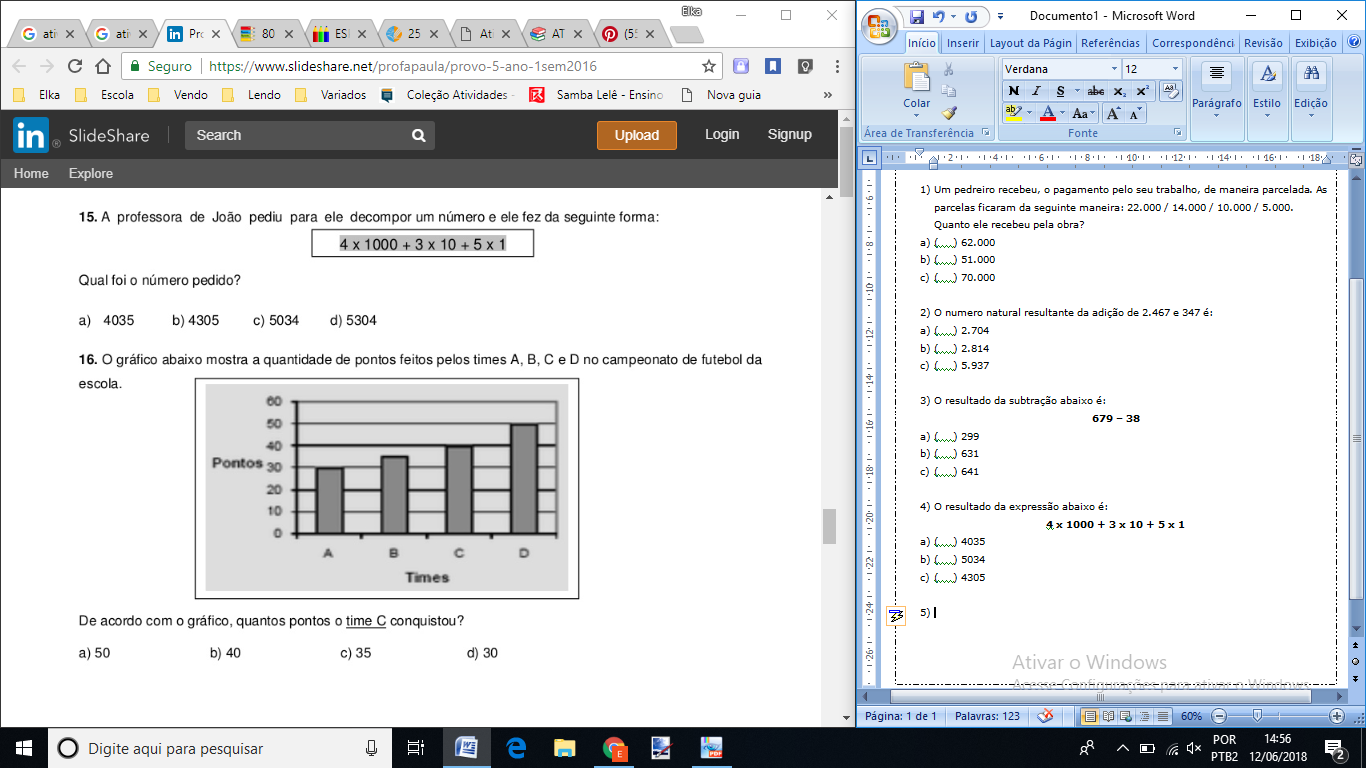 Os time A e C juntos arrecadaram:(    ) 50 quilos(    ) 70 quilos(    ) 30 quilosUma loja tem 1960 camisetas para vender. Esse número é composto por:(    ) 1 centena, 9 dezenas e 6 unidades(    ) 1 unidade de milhar, 9 centenas e 6 dezenas(    ) 1 unidade de milhar, 9 dezenas e 6 unidadesUma cidade tem 13.500 habitantes, 50% deles tem casa própria. A quantidade de pessoas sem casa própria nesta cidade é :(    ) 13.500(    ) 6.750(    ) 10.000